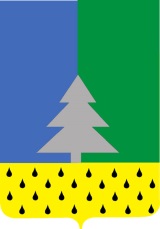 Советский район Ханты-Мансийский автономный округ – ЮграАдминистрация сельского поселения Алябьевский «14» ноября 2019                                                                                      № 210 О внесении  изменений  в  постановление Администрации  сельского поселения Алябьевский   от 14.08.2019  № 145 «Об утверждении административного регламента по осуществлению муниципального контроля за соблюдением Правил благоустройства территории сельского поселения Алябьевский»В соответствии с федеральными законами от 06.10.2003 № 131-ФЗ «Об общих принципах организации местного самоуправления в Российской Федерации»,  от 26.12.2008 № 294-ФЗ «О защите прав юридических лиц и индивидуальных предпринимателей при осуществлении государственного контроля (надзора) и муниципального контроля», Уставом сельского поселения Алябьевский: 1. Внести в приложение к постановлению Администрации  сельского поселения Алябьевский  от 14.08.2019  № 145 «Об утверждении административного регламента по осуществлению муниципального контроля за соблюдением Правил благоустройства территории сельского поселения Алябьевский» следующие изменения:1.1. дополнить пункт 5.5.  предложениями следующего содержания: «В случае, если изложенная в обращении или заявлении информация, может в соответствии с  пунктом 5.4.4. настоящего административного регламента  являться основанием для проведения внеплановой проверки, должностное лицо органа муниципального контроля при наличии у него обоснованных сомнений в авторстве обращения или заявления обязано принять разумные меры к установлению обратившегося лица. Обращения и заявления, направленные заявителем в форме электронных документов, могут служить основанием для проведения внеплановой проверки только при условии, что они были направлены заявителем с использованием средств информационно-коммуникационных технологий, предусматривающих обязательную авторизацию заявителя в единой системе идентификации и аутентификации.»; 1.2. абзац второй пункта 5.6.1. изложить в следующей редакции: «В срок до 1 сентября года, предшествующего году проведения плановых проверок, орган муниципального контроля направляет проект ежегодного плана проведения плановых проверок в органы прокуратуры.  Органы прокуратуры рассматривают проекты ежегодных планов проведения плановых проверок на предмет законности включения в них объектов муниципального контроля и в срок до 1 октября года, предшествующего году проведения плановых проверок, вносят предложения руководителю органа муниципального контроля об устранении выявленных замечаний и о проведении при возможности в отношении отдельных юридических лиц, индивидуальных предпринимателей совместных плановых проверок. Орган муниципального контроля рассматривает предложения органов прокуратуры и по итогам их рассмотрения направляет в органы прокуратуры в срок до 1 ноября года, предшествующего году проведения плановых проверок, утвержденные ежегодные планы проведения плановых проверок.». 2. Опубликовать настоящее  постановление в периодическом издании органов местного самоуправления в  бюллетене «Алябьевский вестник» и разместить на официальном сайте Администрации сельского поселения Алябьевский в сети Интернет.          3. Настоящее постановление вступает в силу с момента  его подписания. 4.  Контроль  за исполнением настоящего постановления оставляю за собой.Глава сельского поселения Алябьевский                                 Ю.А. Кочурова      ПОСТАНОВЛЕНИЕ